     Salsifis en gratin
 Pour 4 Croquants-Gourmands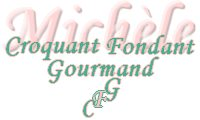 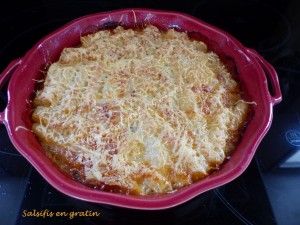 - 300 g de salsifis prêts à cuire 
- 3 échalotes
- 200 g de champignons
- 200 g de farce à légumes
- 1 œuf
- 100 g de lait
- 100 g de crème liquide
- 50 g de comté râpé
- Huile d'olive
- sel et poivre du moulin - poivre à l'ail
1 plat à gratin Préchauffage du four à 190°C 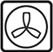 Si comme moi vous prenez des salsifis surgelés : Déposer les salsifis dans une petite sauteuse et verser un verre d'eau. Saler. Porter à ébullition. Couvrir et laisser cuire à frémissement pendant 15 minutes. Égoutter et réserver.
Éplucher et hacher finement les échalotes.
Nettoyer et couper les champignons en lamelles.
Faire suer les échalotes dans un filet d'huile.
Ajouter les champignons et laisser revenir jusqu'à ce que l'eau de végétation soit évaporée.
Incorporer la farce à légumes et bien remuer pour détacher les grains de viande et les laisser dorer. Saler et poivrer puis verser le mélange dans le plat à gratin.
Étaler les salsifis.
Mélanger dans un bol, l'œuf avec le lait et la crème. Saler et poivrer (poivre à l'ail pour moi).
Verser la crème sur les salsifis. Couvrir de fromage râpé.
Enfourner pour 30 minutes, jusqu'à ce que le dessus soit bien doré.
Déguster chaud.